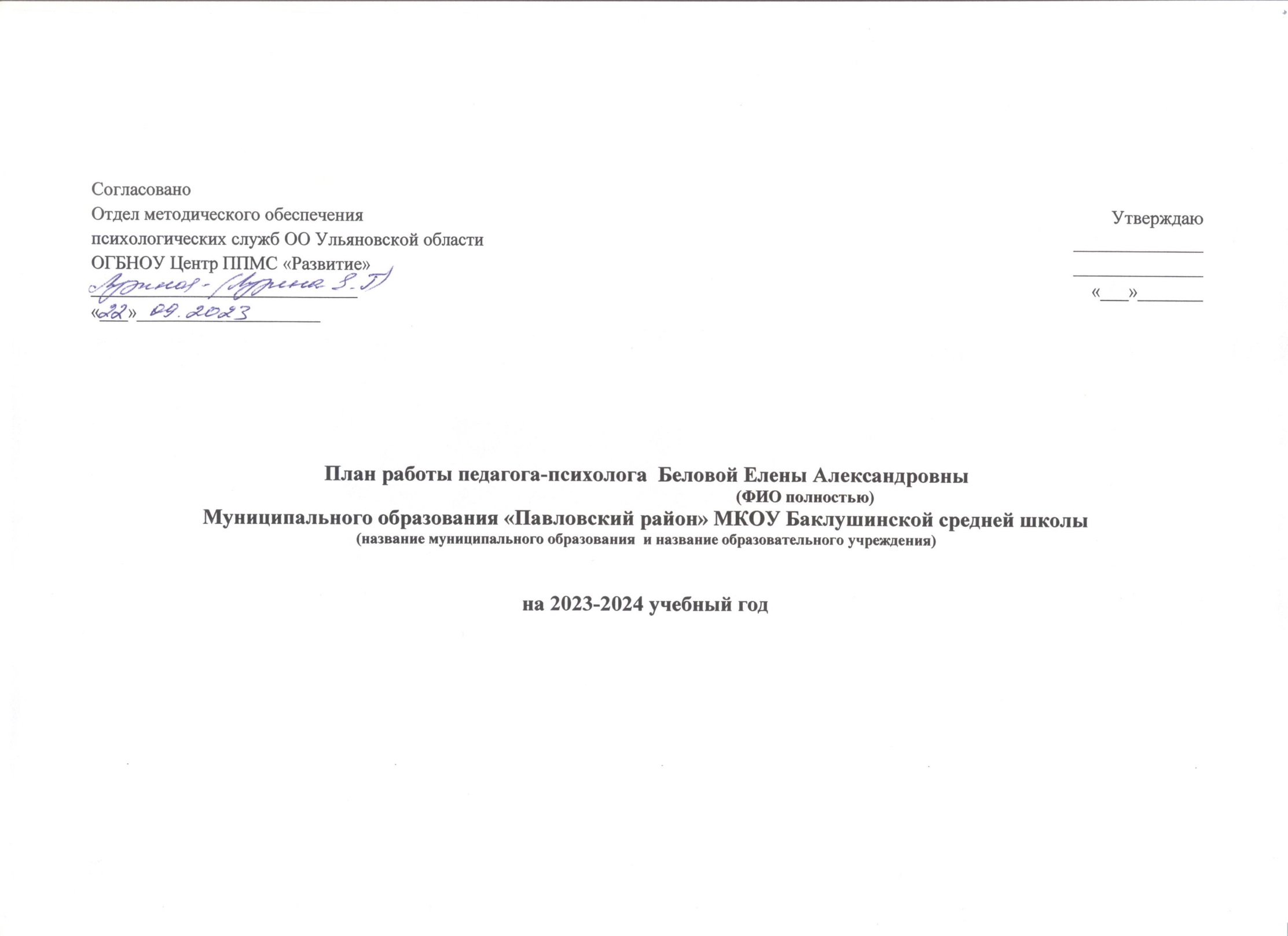 Направления деятельностиВид деятельностиСодержание работыОтветственныеФорма отчетностиСрокиI  Блок. Сохранения и развития ресурсов личностиI  Блок. Сохранения и развития ресурсов личностиI  Блок. Сохранения и развития ресурсов личностиI  Блок. Сохранения и развития ресурсов личностиI  Блок. Сохранения и развития ресурсов личностиI  Блок. Сохранения и развития ресурсов личности1. Психологическое сопровождение внедрения и реализации ФГОС в образовательной организацииПросвещениеВыступление на педсовете «Психолого-педагогическое сопровождение процессов развития обучающихся в образовательной среде школы» МО учителей по теме «Учёт индивидуальных особенностей учащихся на уроках и внеурочной деятельности как условие повышения качества обучения в школе».Выступление на родительских собраниях по теме «Трудности адаптационного периода. Как помочь ребёнку учиться?» (для родителей 1, 5 классов))Администрация школы, педагог-психологЖурнал гр. форм работы, разработки темСентябрьОктябрьСентябрь  1. Психологическое сопровождение внедрения и реализации ФГОС в образовательной организацииДиагностикаМониторинг сформированности УУД в 1-4 классах:Личностные УУД: -«Беседа о школе» (Т.А. Нежновой; Цвето-рисуночный тест); - методика «Ситуации»;- методика «Изучение учебной мотивации» (М.Р. Гинзбург); - методика диагностики самооценки «Лесенка»; - опросник мотивации Н.Г. Лукановой; - методика диагностики самооценки Дембо-Рубинштейн (модификация А.М. Прихожан, вариант для младшей школы); - анкета «Оценка уровня школьной мотивации» Н. Лускановой; Регулятивные УУД: - графический диктант; «Образец и правило» (А.Л. Венгер, Г.А. Цукерман); - методика «Кодирование» (11й субтест теста Д. Векслера в версии А. Ю. Панасюка);- тест «Сложная фигура» (А.Рей);- проба на внимание (П.Я.Гальперин).КоммуникативныеУУД: - методика «Рукавички» (Г.А. Цукерман);- «Ваза с яблоками» (модифицированная проба Ж.Пиаже);- исследование межличностных отношений методика Дж.Морено «Социометрия»;Познавательные УУД: - определение уровня развития словесно – логического мышления у первоклассников (Переслени Л. И., Чупров Л. Ф.);- исследование словесно-логического мышления учащихся вторых классов (Глазунов Д.А. Психология. 2 класс, стимульный материал подобран по принципу методики Э. Ф. Замбацявичене);- исследование словесно-логического мышления Э.Ф. Замбацявичене. 3-4 классы.Мониторинг сформированности УУД в 5-9 классах:-Э. М. Александровская, Ст. Громбах. Схема наблюдения за адаптацией и эффективностью учебной деятельности учащихся (модифицированная Е.С. Еськиной, Т.Л. Больбот);-тест на оценку сформированности навыков чтения (познавательные УУД)из методического комплекса «Прогноз и профилактика проблем обучения в 3-6 классах» Л.А. Ясюковой;- тест на оценку самостоятельности мышления. (Познавательные УУД) из методического комплекса «Прогноз и профилактика проблем обучения в 3-6 классах» Л.А. Ясюковой.;- методика самооценки и уровня притязаний Дембо-Рубинштейн;-модифицированный вариант анкеты школьной мотивации Н.Г. Лускановой (Личностные УУД);- определение уровня развития словесно-логического мышления. Любовь Переслени, Татьяна Фотекова (Познавательные УУД);- методика изучения мотивации обучения школьников при переходе из начальных классов в средние по методике М. Р. Гинзбурга «Изучение учебной мотивации» (Личностные УУД)-личностный опросник Кеттелла в модификации Л. А.Ясюковой (регулятивные УУД)Мониторинг сформированности УУД в 1-4 классах:Личностные УУД: -«Беседа о школе» (Т.А. Нежновой; Цвето-рисуночный тест); - методика «Ситуации»;- методика «Изучение учебной мотивации» (М.Р. Гинзбург); - методика диагностики самооценки «Лесенка»; - опросник мотивации Н.Г. Лукановой; - методика диагностики самооценки Дембо-Рубинштейн (модификация А.М. Прихожан, вариант для младшей школы); - анкета «Оценка уровня школьной мотивации» Н. Лускановой; Регулятивные УУД: - графический диктант; «Образец и правило» (А.Л. Венгер, Г.А. Цукерман); - методика «Кодирование» (11й субтест теста Д. Векслера в версии А. Ю. Панасюка);- тест «Сложная фигура» (А.Рей);- проба на внимание (П.Я.Гальперин).КоммуникативныеУУД: - методика «Рукавички» (Г.А. Цукерман);- «Ваза с яблоками» (модифицированная проба Ж.Пиаже);- исследование межличностных отношений методика Дж.Морено «Социометрия»;Познавательные УУД: - определение уровня развития словесно – логического мышления у первоклассников (Переслени Л. И., Чупров Л. Ф.);- исследование словесно-логического мышления учащихся вторых классов (Глазунов Д.А. Психология. 2 класс, стимульный материал подобран по принципу методики Э. Ф. Замбацявичене);- исследование словесно-логического мышления Э.Ф. Замбацявичене. 3-4 классы.Мониторинг сформированности УУД в 5-9 классах:-Э. М. Александровская, Ст. Громбах. Схема наблюдения за адаптацией и эффективностью учебной деятельности учащихся (модифицированная Е.С. Еськиной, Т.Л. Больбот);-тест на оценку сформированности навыков чтения (познавательные УУД)из методического комплекса «Прогноз и профилактика проблем обучения в 3-6 классах» Л.А. Ясюковой;- тест на оценку самостоятельности мышления. (Познавательные УУД) из методического комплекса «Прогноз и профилактика проблем обучения в 3-6 классах» Л.А. Ясюковой.;- методика самооценки и уровня притязаний Дембо-Рубинштейн;-модифицированный вариант анкеты школьной мотивации Н.Г. Лускановой (Личностные УУД);- определение уровня развития словесно-логического мышления. Любовь Переслени, Татьяна Фотекова (Познавательные УУД);- методика изучения мотивации обучения школьников при переходе из начальных классов в средние по методике М. Р. Гинзбурга «Изучение учебной мотивации» (Личностные УУД)-личностный опросник Кеттелла в модификации Л. А.Ясюковой (регулятивные УУД)Мониторинг сформированности УУД в 11 классе:- опросник «Саморегуляция» А.К.Осницкого;- методика «Уровень рефлексии» (модифицирован Карпов А. В);- краткий ориентировачный тест В.Н.Бузин, Э.Ф.Вандерлик;- методика диагностики оценки самоконтроля в общении М.Снайдера;- методика КОС В.В.Синявского и Б.А.Фидоришина;- тест коммуникативных умений Михельсона; Используемые программы:•	Программа мониторинга сформированности УУД в начальной образовательной школе (составлена на основе методического пособия под ред. А. Г. Асмолова «Как проектировать универсальные учебные действия в начальной школе»)•	«Программа изучения сформированности универсальных учебных действий в основной образовательной школе(составлена на основе методического пособия Серякина А.В. «Примерная программа психолого-педагогического сопровождения образовательных учреждений при переходе на ФГОС ООО»)•	Программа мониторинга сформированности УУД в средней образовательной школе.Диагностика адаптации в 1, 5  классах:- проективный тест личностных отношений, социальных эмоций и ценностных ориентаций “Домики”. (Методической основой теста является цвето-ассоциативный эксперимент, известный по тесту отношений А.Эткинда. Тест разработан О.А.Ореховой) – 1 класс;- «Диагностика школьной тревожности» Б.Н. Филлипса.;-   опросник С. В. Левченко «Чувства в школе».-   шкала тревожности (адаптация «Шкалы социально-ситуационной тревоги» Р. Кондаша).-   методика изучения мотивации обучения школьников при переходе из начальных классов в средние (Лукьянова М.И., Калинина Н.В.)Педагог-психологЗаключение по результатам диагностикиВ течение года Стартовая – сентябрь-ноябрь, итоговая - май1. Психологическое сопровождение внедрения и реализации ФГОС в образовательной организацииКоррекционно-развивающая работа1.	Коррекционно-развивающие занятия с учащимися начальных классов по формированию УУД (Программа коррекционно-развивающей работы по курсу «Мир деятельности» для учащихся начальных классов, 34 ч.);2.	Коррекционно-развивающие занятия с учащимися 5-9 классов по формированию УУД (Программа коррекционно-развивающей работы по курсу «Мир деятельности» для учащихся основной образовательной школы, 34ч.);Педагог-психологЖурнал гр. форм работыПо плану в течение года1. Психологическое сопровождение внедрения и реализации ФГОС в образовательной организацииКонсультативная работаИндивидуальные и групповые консультации всех участников образовательного процесса по вопросам психологического сопровождения внедрения и реализации обновленных ФГОС в образовательной организации.Педагог-психологЖурнал консультацийВ течение года2. Обеспечение доступности  образования (инклюзивное образование, дети с ослабленным здоровьем, неуспевающие дети)ПросвещениеВыступление на педагогическом совете «Роль педагогического коллектива в создании условий, способствующих успешному обучению и социальной адаптации детей с ОВЗ» МО учителей по теме «Инклюзивное образование детей с ОВЗ: проблемы и перспективы». Родительское собрание «Современные технологии инклюзивного образования обучающихся с ОВЗ в общеобразовательной школе в условиях реализации ФГОС»Участие в работе ППкАдминистрация школы, педагог-психологЖурнал гр. форм работы, разработки темПо плану ППк2. Обеспечение доступности  образования (инклюзивное образование, дети с ослабленным здоровьем, неуспевающие дети)ДиагностикаАнкетирование родителей по психологической готовности принять инклюзивное обучениеДиагностика особенностей, проблем ребёнка с ОВЗ:– экспресс-диагностика учащихся младших классов с использованием нейропсихологических методов, разработанная на основе методики Фотековой Т.А., Ахутиной Т.В.Педагог-психологЗаключение по результатам диагностикиНоябрь 2. Обеспечение доступности  образования (инклюзивное образование, дети с ослабленным здоровьем, неуспевающие дети)Коррекционно-развивающая работаКоррекционно-развивающие занятия с ребёнком с нарушением интеллекта. (Рабочая программа психолого-педагогического сопровождения обучающихся с ОВЗ для начальных классов)Педагог-психологЖурнал гр. форм работыВ течение года по плану2. Обеспечение доступности  образования (инклюзивное образование, дети с ослабленным здоровьем, неуспевающие дети)Консультативная работаПроведение индивидуальных и групповых консультаций по вопросам обеспечения доступности образования.Педагог-психологЖурнал консультацийВ течение года3.Психологическое сопровождение одарённых обучающихсяПросвещениеСеминар  для педагогов по теме «Современные подходы в работе с одарёнными детьми»»Выступление на педагогическом совете по теме «Одарённые дети: организация психолого-педагогического сопровождения»»Администрация школы, педагог-психологЖурнал гр. форм работы, разработки темАпрель Май 3.Психологическое сопровождение одарённых обучающихсяДиагностика Методика экспертных оценок по определению одарённых детей (А.А. Лосева);Методика «Карта одарённости» ( А.И. Савенков на основе методики Д. Хаана и М. Каффа.);Опросник креативности Дж. Рензулли (в адаптации Е.Е. ТуникПедагог-психологЗаключение по результатам диагностикиМарт 3.Психологическое сопровождение одарённых обучающихсяКоррекционно-развивающая работаРабочая программа «Психологическое сопровождение одарённых детей» (одарённые дети, участники олимпиад)Психологический тренинг личностного роста для одарённых детей. (контингент – одарённые дети)Педагог-психологЖурнал гр. форм работыВ течение года по расписанию 3.Психологическое сопровождение одарённых обучающихсяКонсультативная работаПроведение индивидуальных и групповых консультаций по вопросам сопровождение одарённых обучающихсяПедагог-психологЖурнал консультацийВ   течение года по запросу4. Психологическое сопровождение обучающихся в период подготовки и сдачи экзаменовПросвещениеВыступление на родительском собрании по теме:«Психологическая подготовка к ОГЭ» в 9-х классах,«Как помочь ребенку подготовиться к ЕГЭ» в 11 классе.Педагог-психологЖурнал гр. форм работы, разработки темФевраль 4. Психологическое сопровождение обучающихся в период подготовки и сдачи экзаменовДиагностикаАнкета. Готовность к ОГЭ и ЕГЭМ.Ю. Чибисовой.2.Тест « Подвержены ли вы экзаменационному стрессу» О.В. Ерёмина.3. Диагностика общей самооценки ( опросник Г.Н. Казанцевой)4. Стесс – тест .Ю.В. Щербатых5. Диагностика уровня тревожности в ситуации проверки знаний. А.Ю. БарышевПедагог-психологЗаключение по результатам диагностикиОктябрь-февраль 4. Психологическое сопровождение обучающихся в период подготовки и сдачи экзаменовКоррекционно-развивающая работаПрограмма психолого-педагогического сопровождения «Экзамены. Путь на успех» 9,11 классыАутотренинг « Снятие нервного напряжения во время подготовки и проведения экзаменов» Педагог-психологЖурнал гр. форм работыПо расписанию в течение года 4. Психологическое сопровождение обучающихся в период подготовки и сдачи экзаменовКонсультативная работаПроведение индивидуальных и групповых консультаций по вопросам сопровождение обучающихся в период подготовки и сдачи экзаменовПедагог-психологЖурнал консультацийв течение года5. Психологическое сопровождение предпрофильной подготовки и профильного обучения.ПросвещениеВыступления на классных часах 7, 8 классов по теме: «Что такое предпрофильное и профильное обучение» с целью определения индивидуального образовательного маршрута.Педагог-психологЖурнал гр. форм работы, разработки тем5. Психологическое сопровождение предпрофильной подготовки и профильного обучения.Диагностика1.	«Анкета жизненного и профессионального самоопределения» для девятиклассников2.	Определение личностных особенностей учащихся (опросник Айзенка или В.М.Русалова)3.	Определение социальной направленности личности (методика Д. Голланда)4.	Исследование склонностей и профессиональных интересов учащихся (опросник Л.А.Йовайши) опросник Е.А.Климова «Я предпочту») 8-9 классыПедагог-психологЗаключение по результатам диагностикиФевраль- март5. Психологическое сопровождение предпрофильной подготовки и профильного обучения.Коррекционно-развивающая работаРабочая программа по профессиональному самоопределению для учащихся 7-9 классов.Тренинг по профессиональному самоопределению:«Жизненная перспектива» по методике Н.Л Кучинской.,Рефлексивно деловая игра «Царство»,»Разговор о будущем»-диспут.Педагог-психологЖурнал гр. форм работыЯнварь - март5. Психологическое сопровождение предпрофильной подготовки и профильного обучения.Консультативная работаПроведение индивидуальных и групповых консультаций по вопросам психологического сопровождения предпрофильной подготовки и профильного обучения Педагог-психологЖурнал консультацийв течение года6. Обеспечение психологического здоровья всех участников образовательного процесса.ПросвещениеВыступления на педагогических советах, на ПМПк школы, на МО учителей по темам «Онлайн-среда и безопасность. Как уберечь детей и подростков от виртуальных рисков?», «Стрессоустойчивость участников образовательного процесса», «Как  бороться с эмоциональным выгоранием»Педагог-психологЖурнал гр. форм работы, разработки темАпрель, май 6. Обеспечение психологического здоровья всех участников образовательного процесса.Диагностика А.М. Прихожан «Шкала явной тревожности для детей 8-12 лет»;Изучение уровня тревожности учащихся 7-11х классов (Айзенк СПС и др.))Педагог-психологЗаключение по результатам диагностикимарт6. Обеспечение психологического здоровья всех участников образовательного процесса.Коррекционно-развивающая работаПсихологические занятия «Да здравствует жизнь!» (профилактика употребления ПАВ) (7-11 классы)Игры с  гиперактивными детьми Лютова Е., Монина Г. «Гиперактивные дети. Психолого-педагогическая помощь», 2007г. (6-10 лет)Игры на снятие тревожности и страха Иванова Н.Ф. «Преодоление тревожности и страхов», 2009г.(11-13 лет)Педагог-психологЖурнал гр. форм работыПо расписанию коррекционной работы6. Обеспечение психологического здоровья всех участников образовательного процесса.Консультативная работаПроведение индивидуальных и групповых консультаций по вопросам обеспечения психологического здоровья всех участников образовательного процесса.Педагог-психологЖурнал консультацийв течение годаII Профилактический блокII Профилактический блокII Профилактический блокII Профилактический блокII Профилактический блокII Профилактический блок1. Профилактика девиантного поведенияПросвещениеВыступление на педагогическом совете и МО классных руководителей по теме «Организация и проведение СПТ»Выступление на родительском собрании по теме «Гендерные особенности девиантного поведения детей подросткового возраста»»Участие в совете профилактики школы.Педагог-психологЖурнал гр. форм работы, разработки темпо плану заседаний1. Профилактика девиантного поведенияДиагностикаУчастие в проведении единого социально-психологического тестирования учащихся 7-11 классовШкала самооценки уровня тревожности Ч.Д. Спилбергера, Ю,Л, Ханина.Тест Айзенка «Самооценка психических состояний»Проективные методики «Прогулка по лесу». Дверь в душу», «Коллективный рисунок»Педагог-психологЗаключение по результатам диагностикиНоябрь, декабрь1. Профилактика девиантного поведенияКоррекционно-развивающая работаРабочая коррекционно – развивающая программа для подростков с девиантным поведением «Альтернатива» (12-15 лет)Педагог-психологЖурнал гр. форм работы, разработки темПо расписанию коррекционной работы1. Профилактика девиантного поведенияКонсультативная работаПроведение индивидуальных и групповых консультаций по вопросам профилактики девиантного, аддиктивного поведенияПедагог-психологЖурнал консультацийв течение года2.Профилактика суицидального поведения детей и подростковПросвещениеВыступление на педагогическом совете, МО классных руководителей по теме «Особенности воспитательной работы с учащимися «группы риска», «Аффективное суицидальное поведение. О мерах профилактики суицида среди детей и подростков»»Выступление на родительском собрании по теме «Маркеры суицидального состояния. Способы, формы информирования ребенком окружающих о суицидальном намерение»Педагог-психологЖурнал гр. форм работы, разработки темПо плану заседаний 2.Профилактика суицидального поведения детей и подростковДиагностикаОпросник суицидального риска (модификация Т.Н. Разуваевой) (7-9 классы)Тест «Ваши суицидальные наклонности» (З. Королёвой) (9,11 классы)Методика «Опросник суицидального риска» А.Г. Шмелев (8-11 классы)Проективная методика «Человек под дождем» (3-6 классы)Педагог-психологЖурнал гр.форм работы, заключенияЯнварь, февраль2.Профилактика суицидального поведения детей и подростковКоррекционно-развивающая работаПрограмма "Профилактика и коррекция суицидального поведения у детей и подростков" (12-16 лет)Педагог-психологЖурнал гр. форм работы, разработки темПо плану,  в течение года2.Профилактика суицидального поведения детей и подростковКонсультационная работаПроведение индивидуальных и групповых консультаций по вопросам профилактика суицидального поведения детей и подростковПедагог-психологЖурнал консультацийВ течение года3.Профилактика жестокого обращения с детьми и подросткамиПросвещениеВыступление на МО классных руководителей по теме ««Основные виды насилия над детьми. Что можно сделать, чтобы помочь ребенку»»Выступление на педагогическом совете по теме «Право ребенка на защиту от всех форм жестокого обращения»Выступление на родительском собрании по теме «Первые признаки насилия в семье», «Все виды насилия»»Педагог-психологЖурнал гр. форм работы, разработки темПо плану заседаний3.Профилактика жестокого обращения с детьми и подросткамиДиагностика1.	Интервью для диагностики насилия (Волкова Е.Н., 2008)2.	Карта наблюдений для выявления внешних физических и поведенческих проявлений, характерных для ребенка, пережившего ситуацию насилия (Волкова Е.Н., 2008)3.	Методика диагностики представлений ребенка о насилии «Незаконченные предложения»Педагог-психологЖурнал гр. форм работыПо запросу3.Профилактика жестокого обращения с детьми и подросткамиКоррекционно-развивающая работаПсихотерапевтические техники с детьми, пережившими насилие: «Письмо»; «Пустой стул»; «Возврат во времени»; «Телефонный разговор»2.	Занятие   с элементами  тренинга. Тема: «Профилактика жестокого обращения и   насилия»Педагог-психологЖурнал гр. форм работы, разработки темПо расписанию коррекционных занятий 3.Профилактика жестокого обращения с детьми и подросткамиКонсультативная работаПроведение индивидуальных и групповых консультаций по вопросам профилактики жестокого обращения с детьми и подростками.Педагог-психологЖурнал консультацийВ течение года4.Профилактическая работа с семьейПросвещениеВыступление на МО классных руководителей по теме «Влияние стилей взаимоотношения в семье на проявление агрессивности подростков»Педагог-психологЖурнал гр. форм работы, разработки темПо плану заседаний 4.Профилактическая работа с семьейДиагностикаАнкетирование родителей «Семейное воспитание» (автор Хоменко И.А. – модификация Ворониной О.И.)2.	Проективная беседа с детьми «Что бы ты сделал?»	(Модифицированный вариант методики Хоментаускаса Г.Т. «Рисунок семьи»)Педагог-психологЗаключение по результатам диагностикиПо запросу 4.Профилактическая работа с семьейКоррекционно-развивающая работаКомплексная программа профилактики семейного неблагополучия для детей и родителей «Рука помощи» (для обучающихся 1-11 классов и их родителей)Педагог-психологЖурнал гр. форм работы, разработки темПо расписанию коррекционных занятий 4.Профилактическая работа с семьейКонсультативная работаПроведение индивидуальных и групповых консультаций по вопросам оказания поддержки семьям обучающихся.Педагог-психологЖурнал консультацийВ течение года5.Развитие профессиональной компетентности педагогов, педагогов-психологовПросвещениеМетодические объединения Семинары для педагогов-психологов «Школа молодого специалиста» Педагоги-психологи ОГБНОУ Центр ППМС «Развитие»5.Развитие профессиональной компетентности педагогов, педагогов-психологовПросвещение5.Развитие профессиональной компетентности педагогов, педагогов-психологовПросвещение5.Развитие профессиональной компетентности педагогов, педагогов-психологовПросвещение5.Развитие профессиональной компетентности педагогов, педагогов-психологовПросвещение